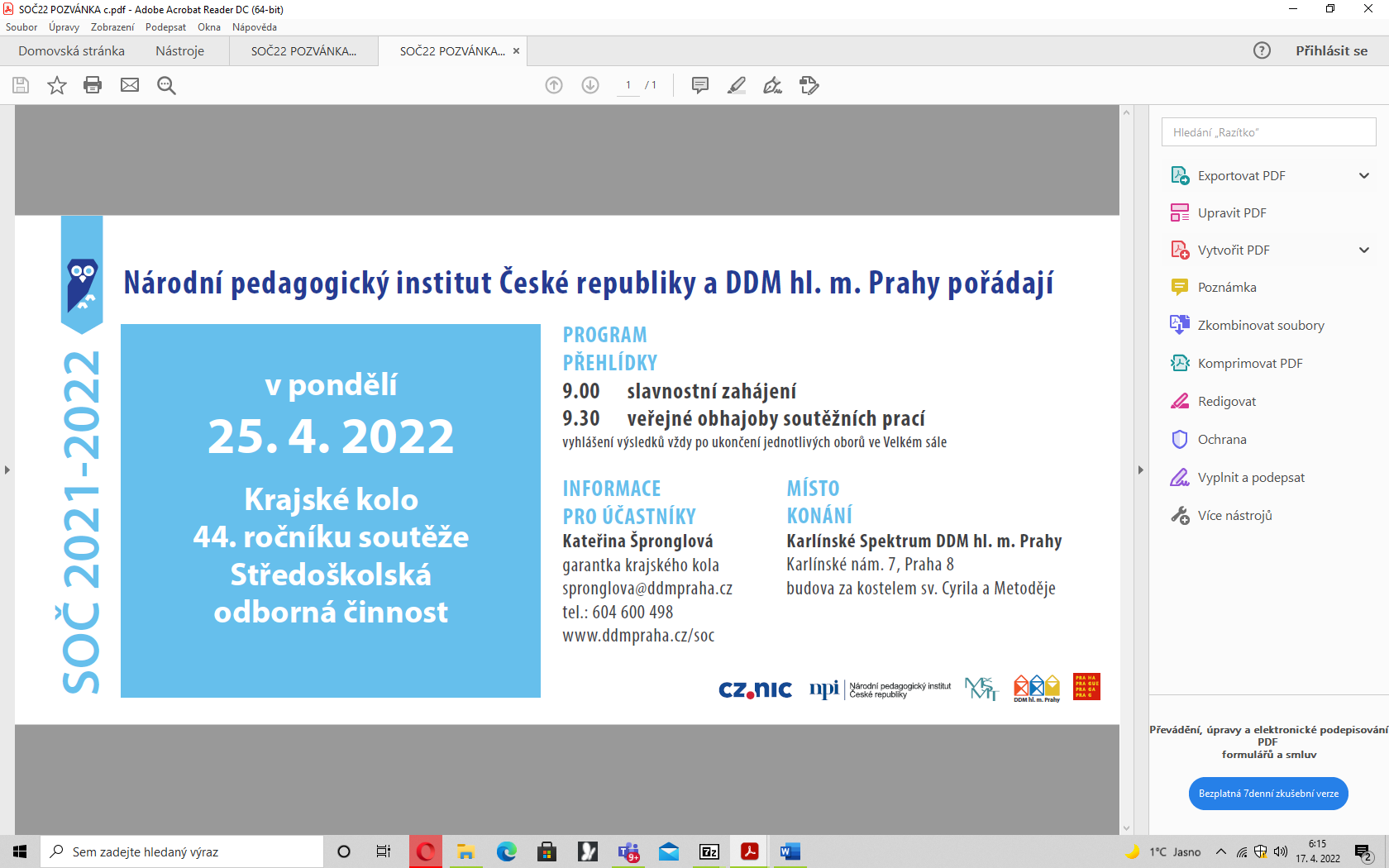 Z naší školy se účastnili ti to studenti: 13 studentů ze tříd: DL2, DŽC2, DZ2, E3, E4, DMS4Obory: celkem je 16 oborů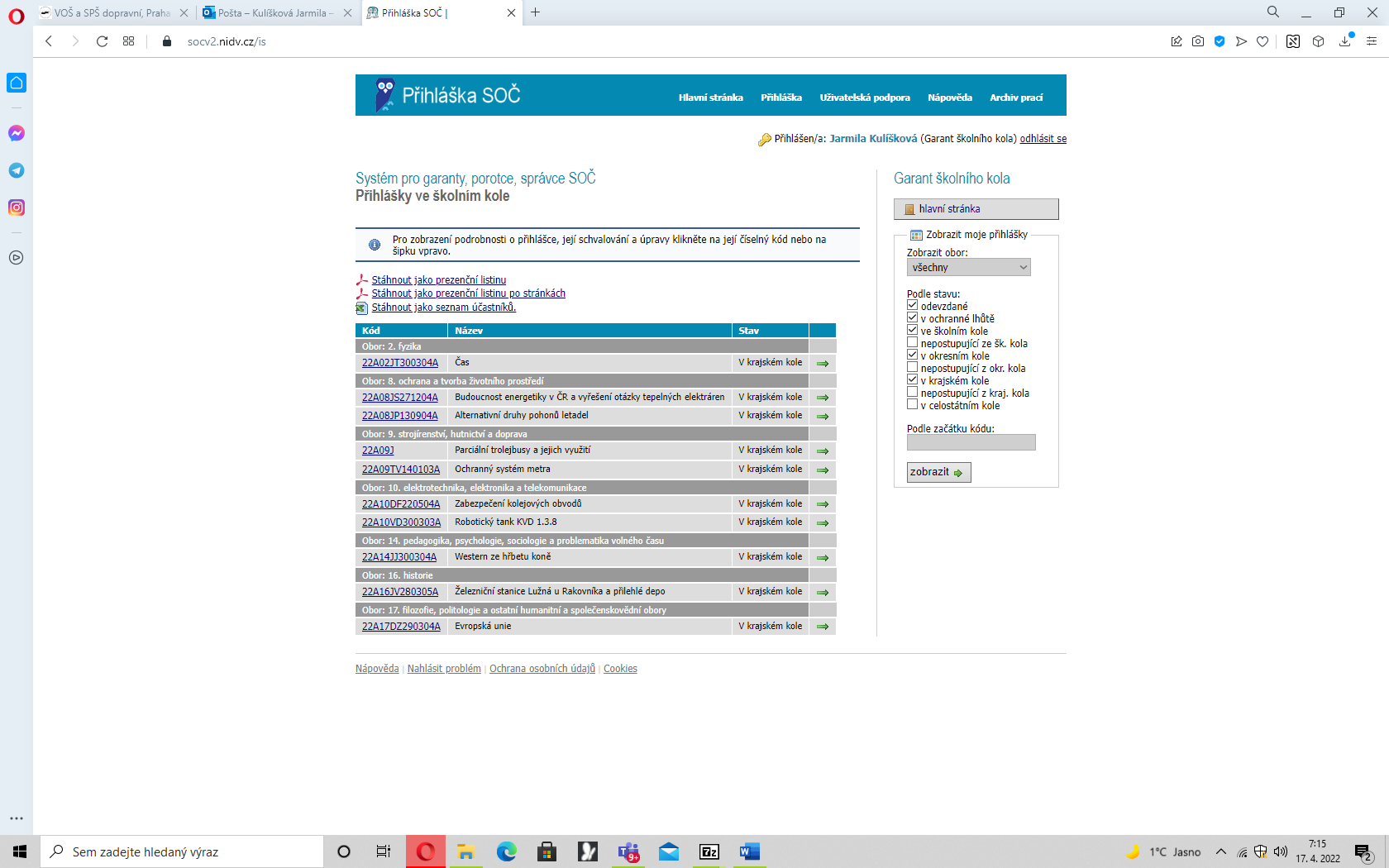 Každá práce SOČ musí být zařazena do jednoho z osmnácti oborů:1. Matematika a statistika
2. Fyzika
3. Chemie
4. Biologie
5. Geologie a geografie
6. Zdravotnictví
7. Zemědělství, potravinářství, lesní a vodní hospodářství
8. Ochrana a tvorba životního prostředí
9. Strojírenství, hutnictví a doprava 
10. Elektrotechnika, elektronika a telekomunikace
11. Stavebnictví, architektura a design interiérů
12. Tvorba učebních pomůcek, didaktická technologie
13. Ekonomika a řízení
14. Pedagogika, psychologie, sociologie a problematika volného času
15. Teorie kultury, umění a umělecké tvorby
16. Historie
17. Filozofie, politologie a ostatní humanitní a společenskovědní obory
18. InformatikaObor: 2.  fyzika: Joseph Ženatý, DL2: název práce: „ČAS“https://youtu.be/YT1Fl89MSDM3. místo v Krajském kole – Praha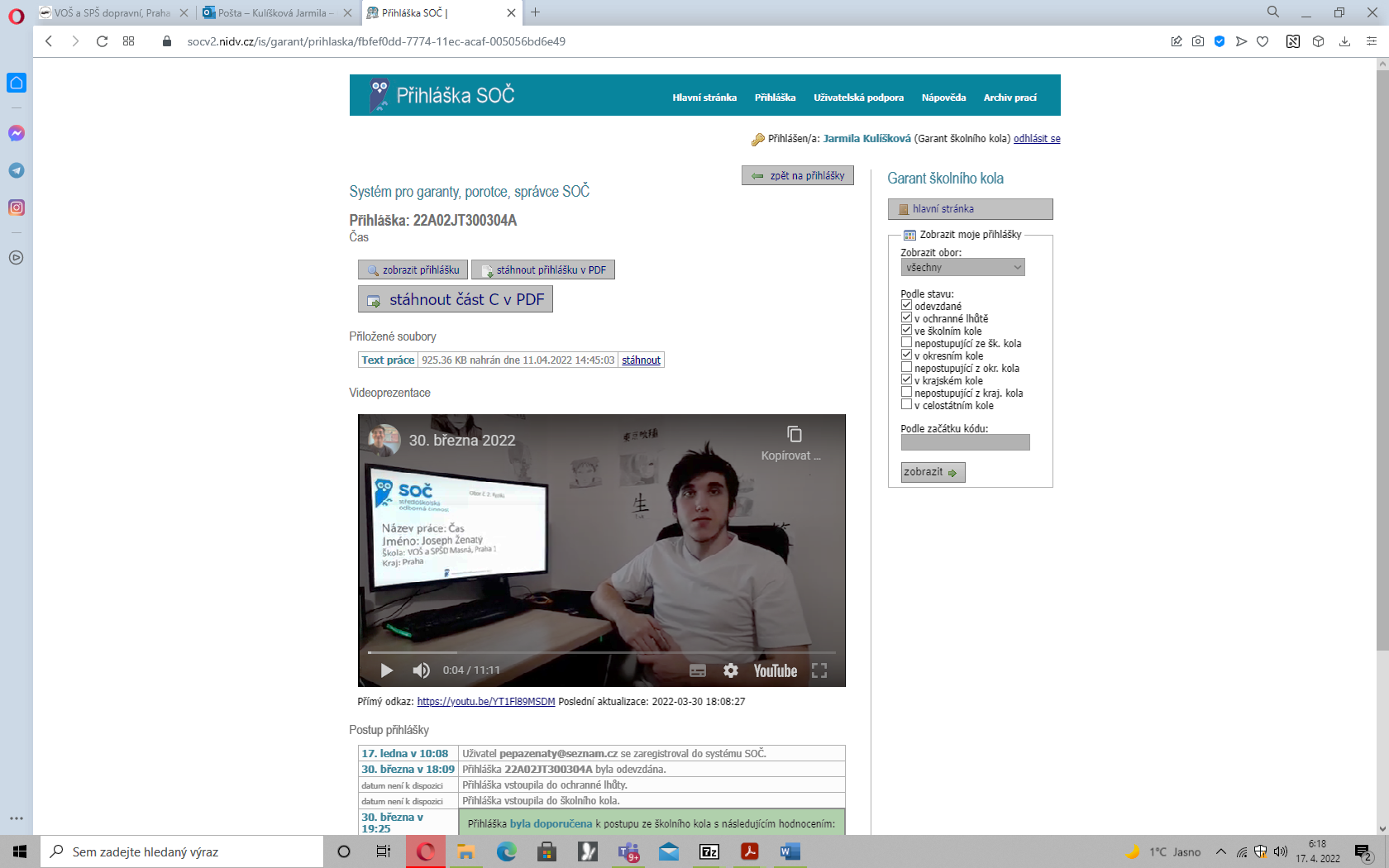 Obor: 8.  ochrana a tvorba životního prostředí: Jonáš Sikora, DŽC2: název práce: „Budoucnost energetiky v ČR“https://youtu.be/_Q_0N8XlfN4 4. místo v Krajském kole – Praha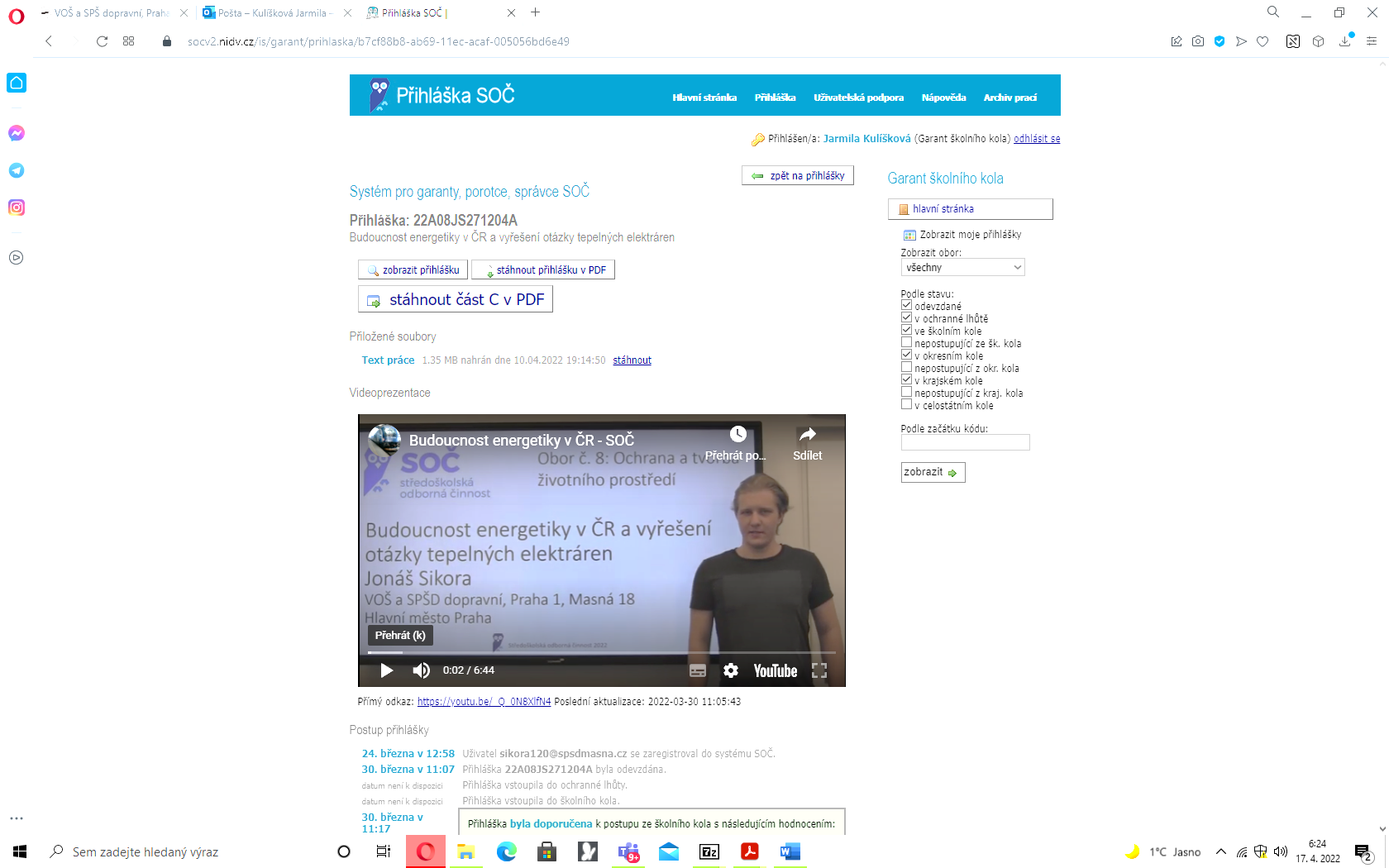 Obor: 8. ochrana a tvorba životního prostředí: Jan Pražský, DL2: název práce: „Elektrická letadla“https://youtu.be/9YaQpIB0QSk 3. místo v Krajském kole – Praha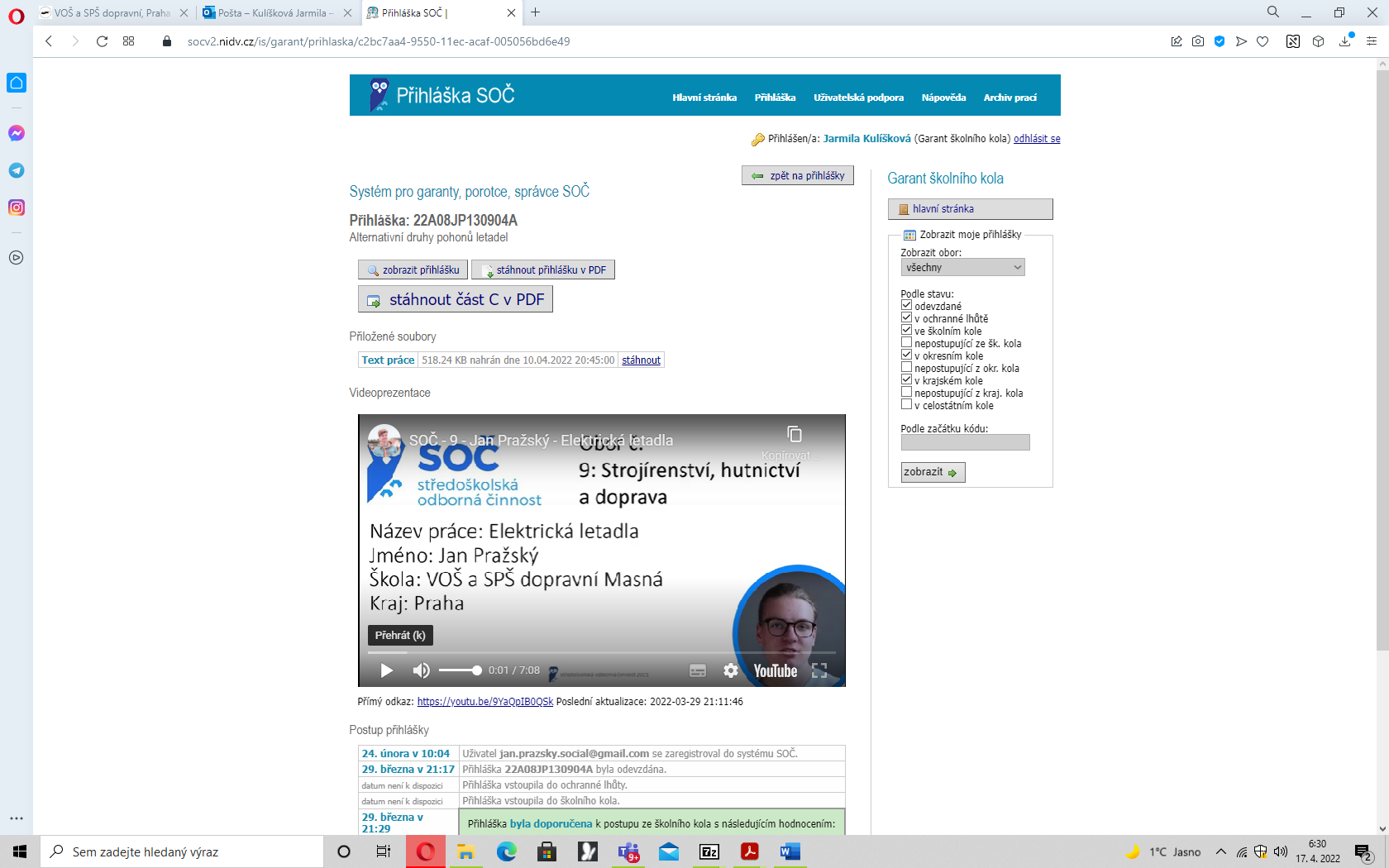 Obor: 9. strojírenství, hutnictví a doprava: Jáchym Čarek, DMS4: název práce: „Parciální trolejbusy a jejich využití“https://youtu.be/fYoLvSrsQn8 1. místo v Krajském kole – Praha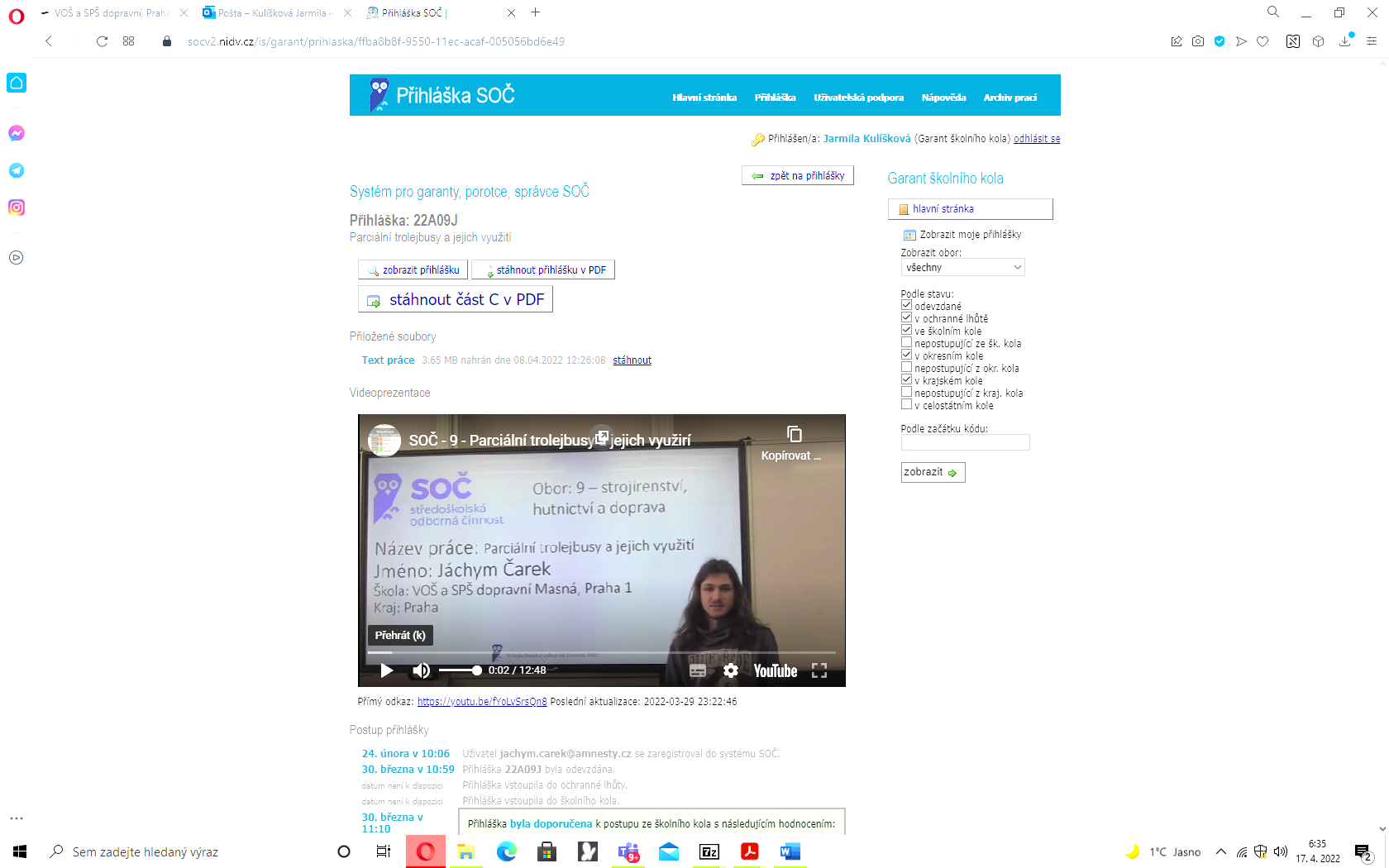 Obor: 9. strojírenství, hutnictví a doprava: Tomáš Varga, DMS4: název práce: „Ochranný systém metra“https://youtu.be/pbhHIaiPMTM 2. místo v Krajském kole – Praha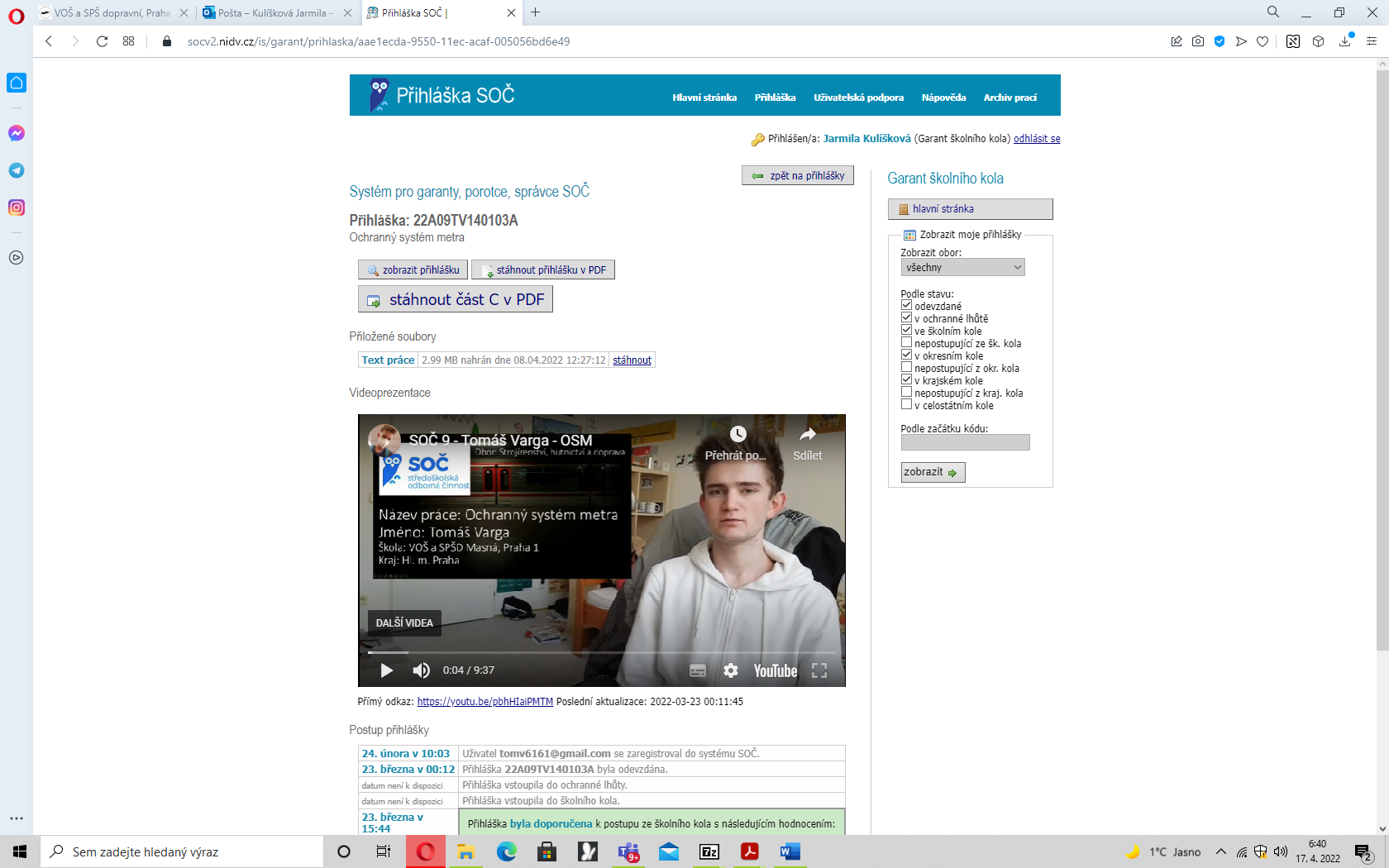 Obor: 10. elektrotechnik, elekronika a telekomunikace: Shadi Shity, Daniel Frolovyč, Oleg Stefyuk, E3, název práce: „Zabezpečení kolejových obvodů“https://youtu.be/pxjjGTj_Owk 6. místo v Krajském kole – Praha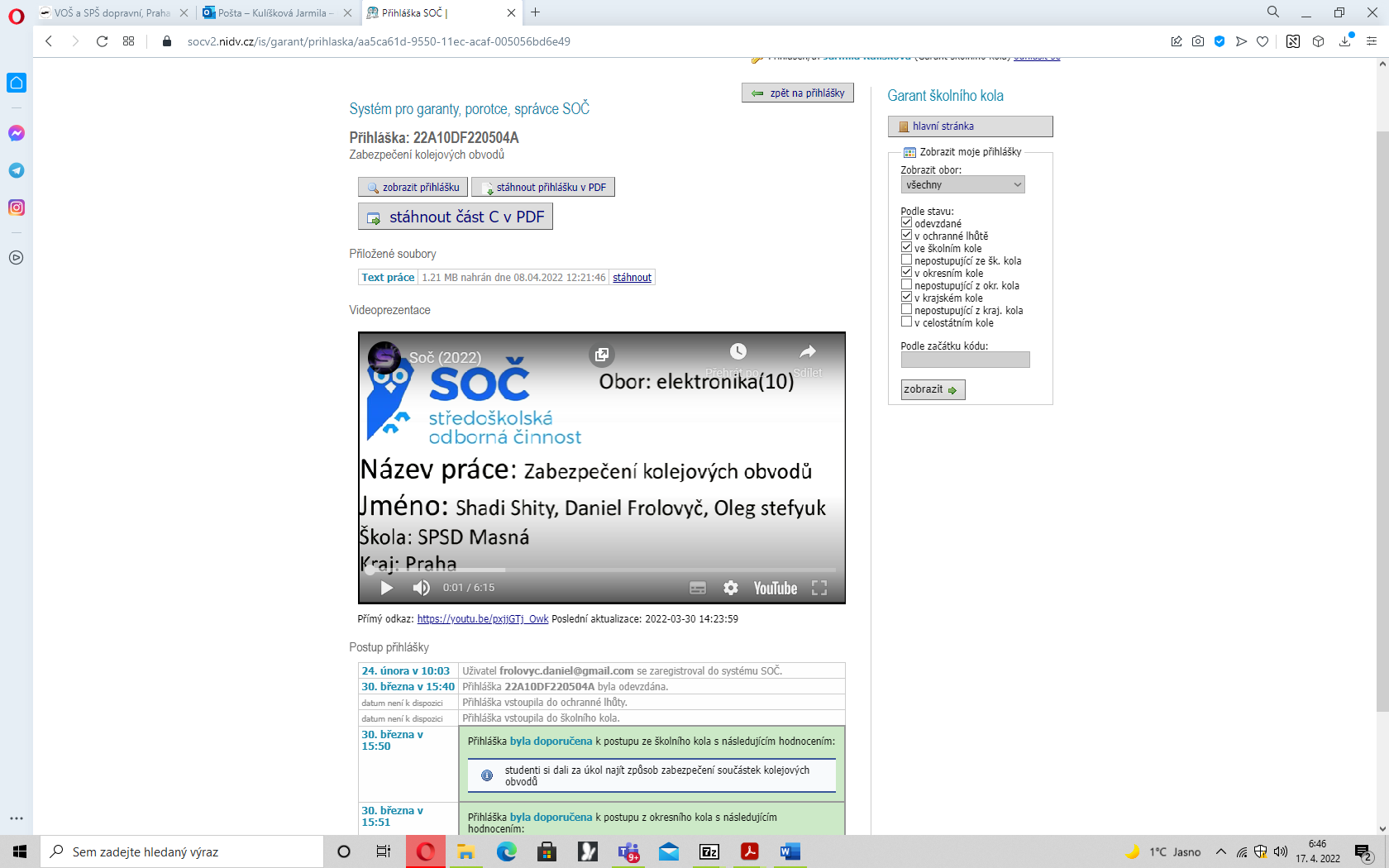 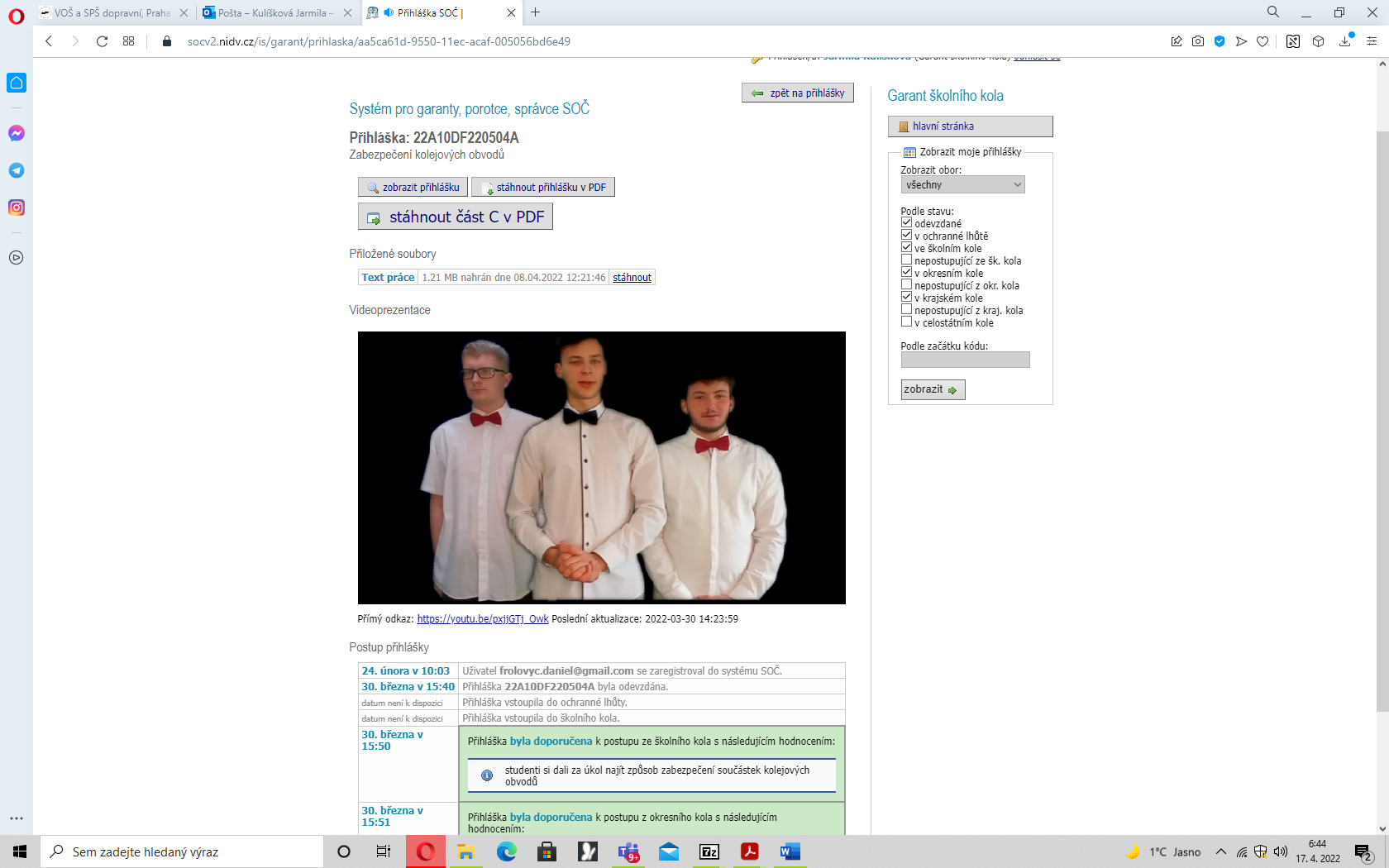 Obor: 10. elektrotechnik, elekronika a telekomunikace: Vojtěch Drahota, Kryštof Vrba, E4, název práce: „Robotický tank KVD 1.3.8“https://youtu.be/G4pKNCpGb1A Zde uvádíme odkaz na doprovodné video, k naší práci, které je nedílnou součástí.Odkaz: https://www.youtube.com/watch?v=r07AqqCvObg 4. místo v Krajském kole – Praha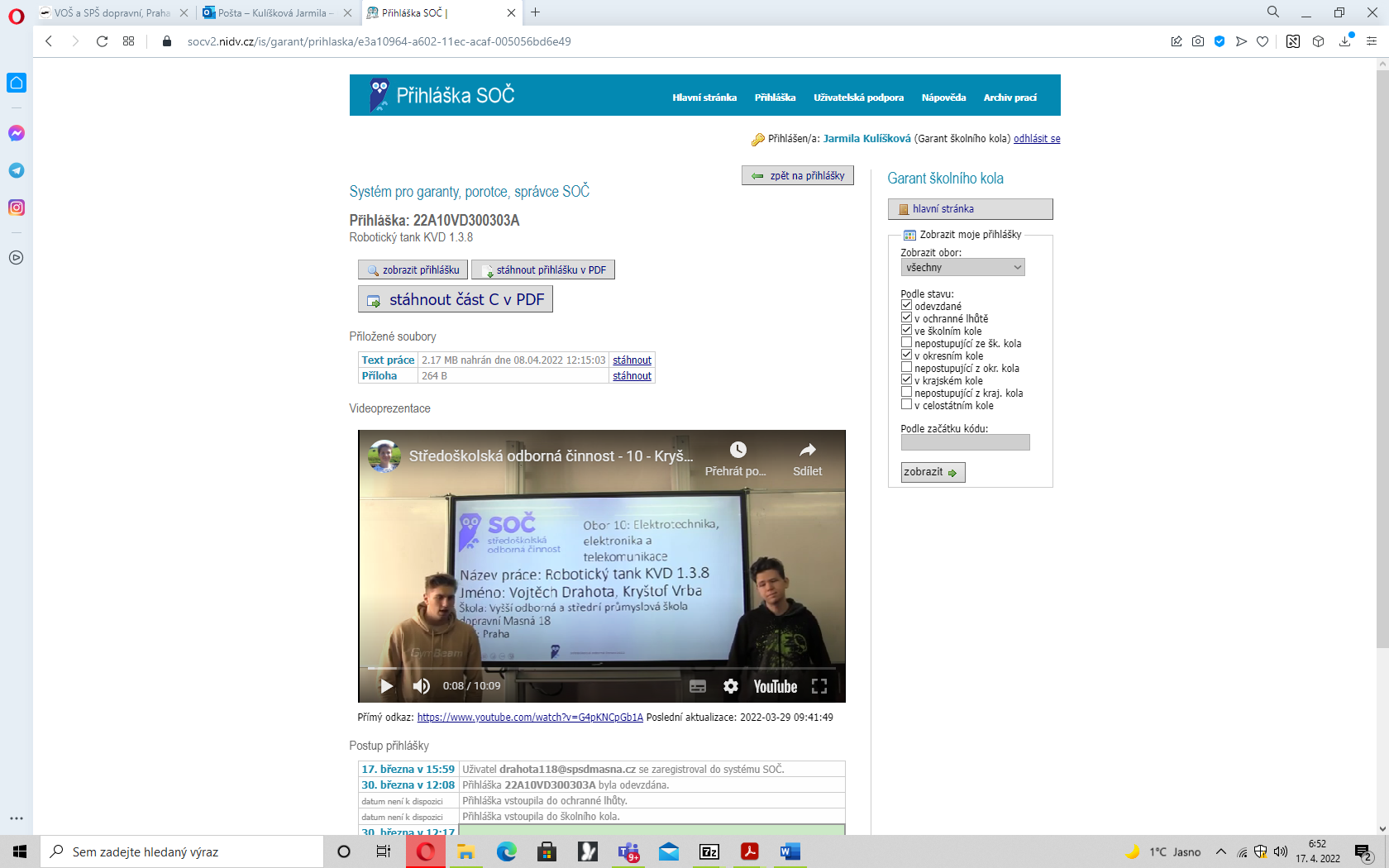 Obor: 14. pedagogika, psychologie, sociologie a problematika volného času: Jan Jedlička, DZ2, název práce: „Western ze hřbetu koně“https://youtu.be/3b7vvsvkkmc4. místo v Krajském kole – Praha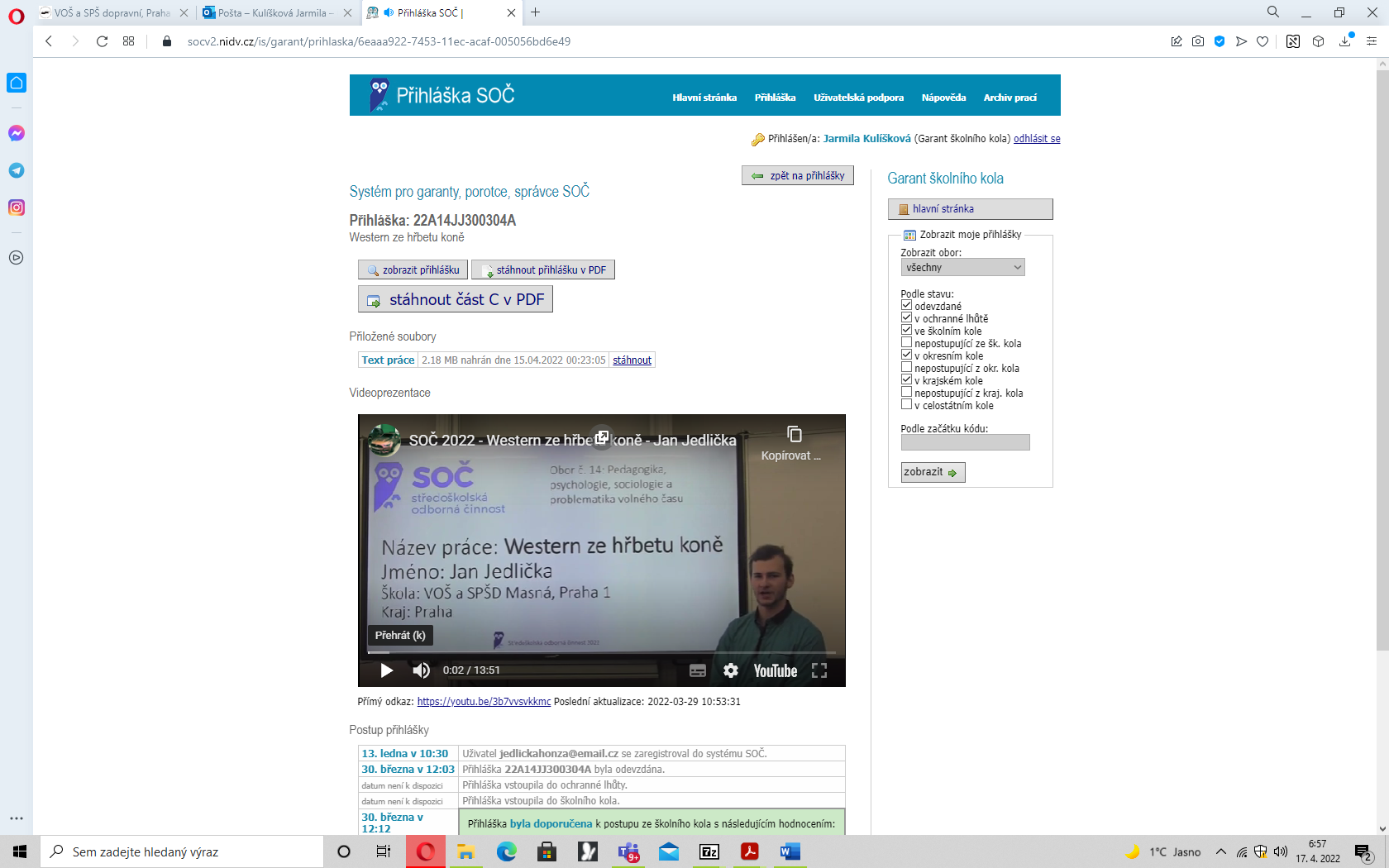 Obor: 16. historie: Jan Velička, DŽC2, název práce: „Železniční stanice Lužná u Rakovníka a přilehlé depo“https://youtu.be/FWI4fPsSla4 4. místo v Krajském kole – Praha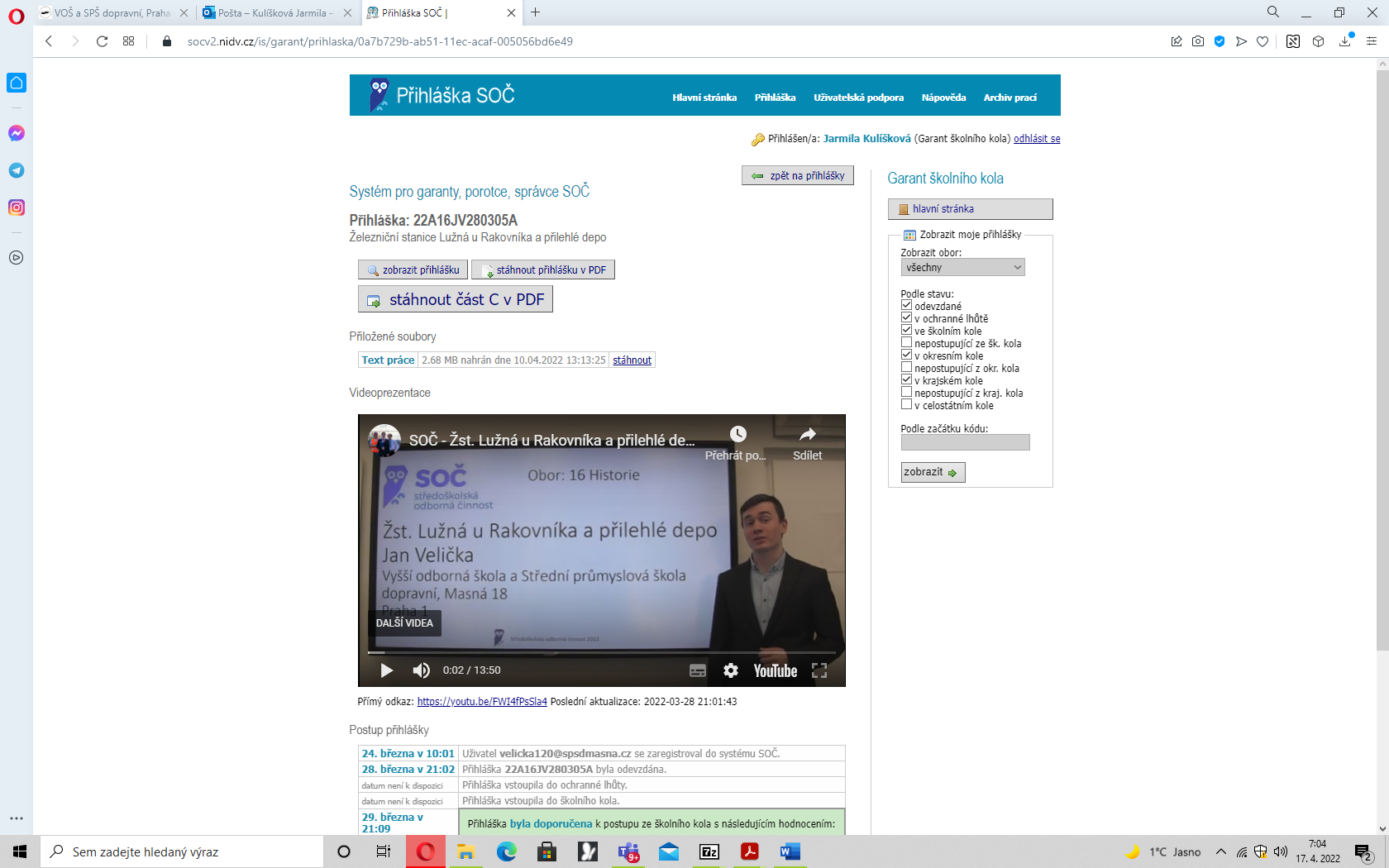 Obor: 17. filozofie, politologie a ostatní humanitní a společenské obory: Daniel Zita, DL2, název práce: „Evropská unie“https://youtu.be/Niu50XKzAMQ 10. místo v Krajském kole – Praha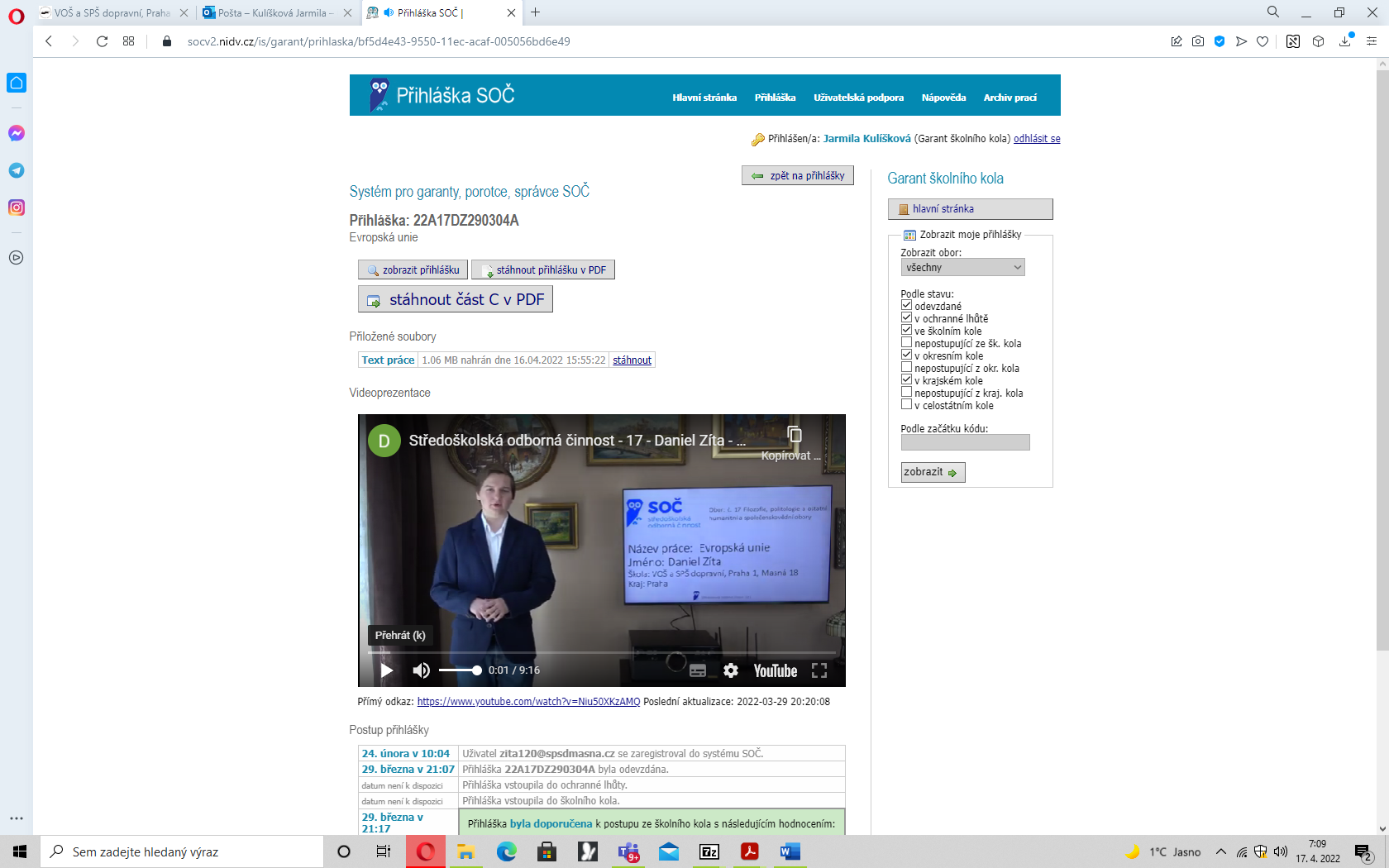 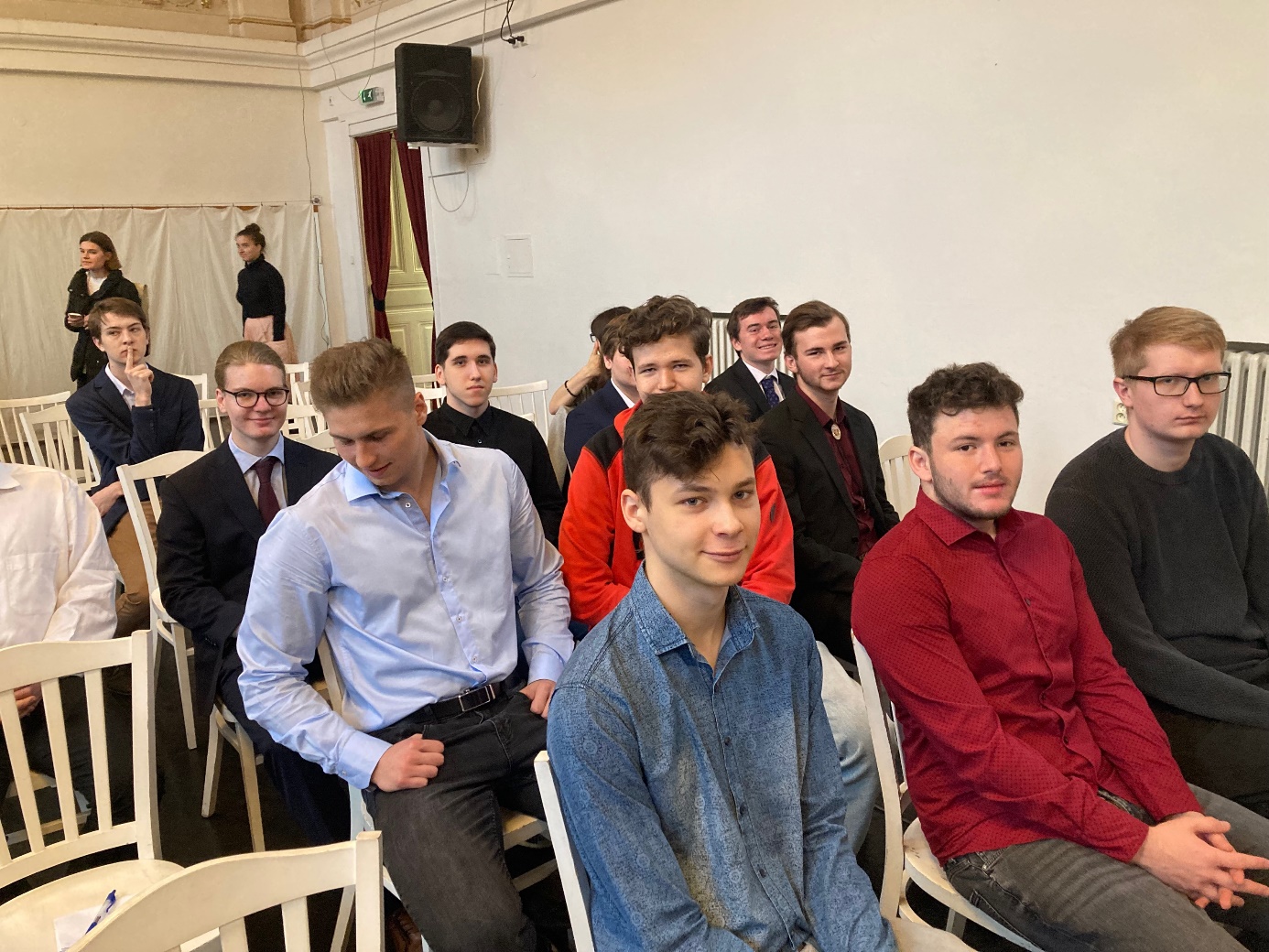 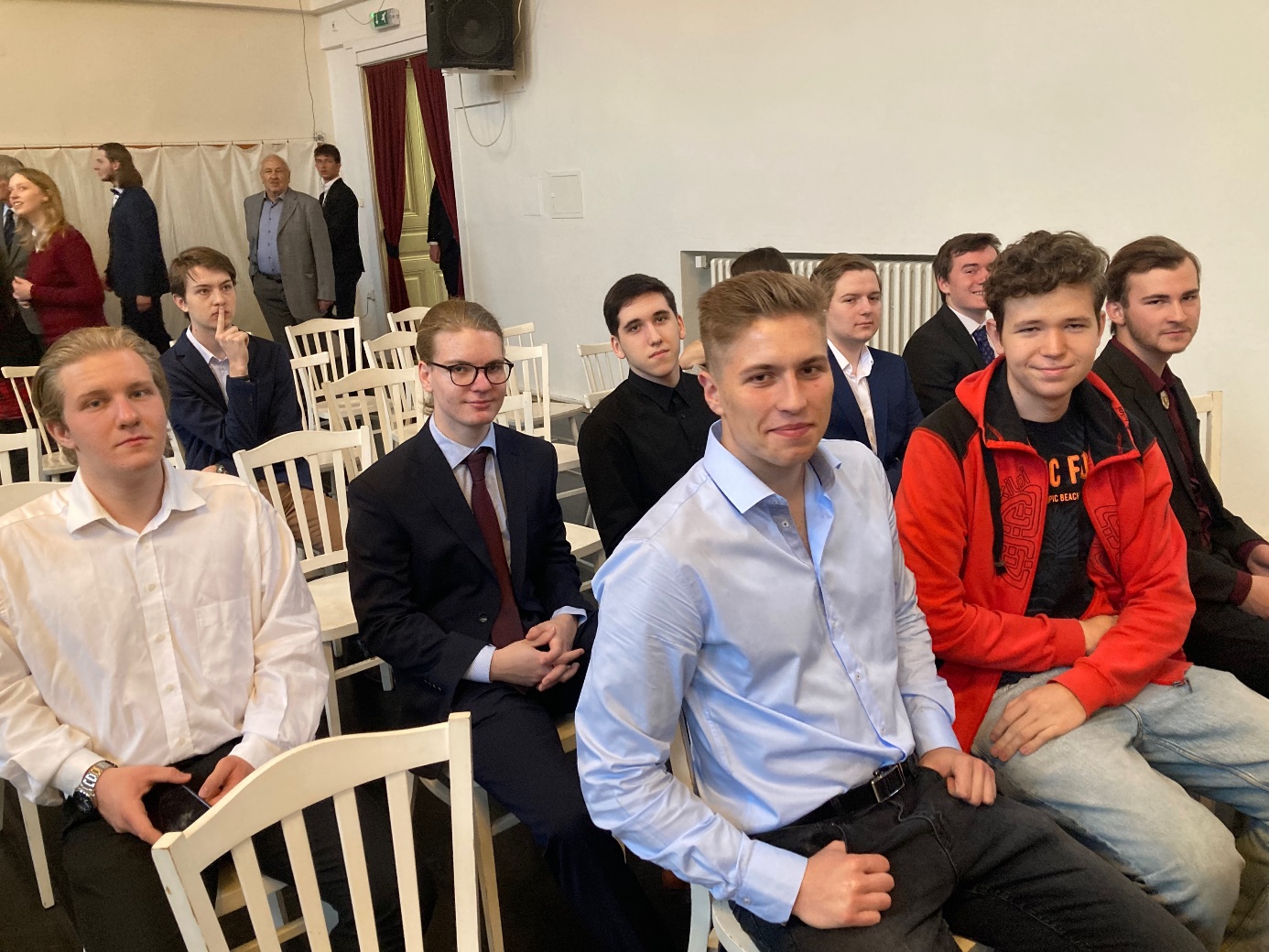 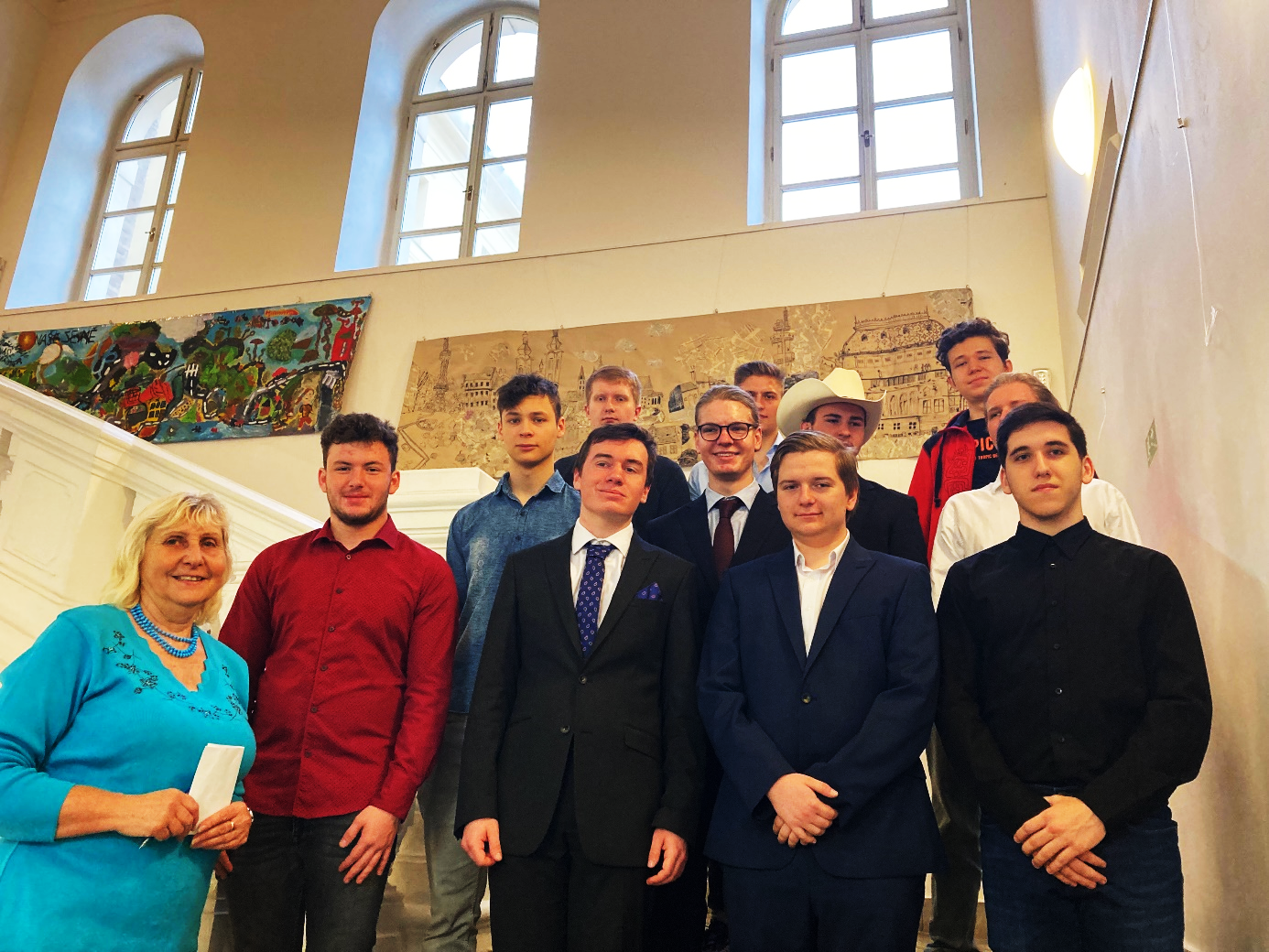 